	معلومات المادةمعلومات عضو هيئة التدريسنمط التعلم المستخدم في تدريس المادةوصف المادةمخرجات تعلم المادةمصادر التعلمالجدول الزمني للقاء الطلبة والمواضيع المقررة*تشمل أساليب التعلم: محاضرة، تعلم معكوس، تعلم من خلال المشاريع، تعلم من خلال حل المشكلات، تعلم تشاركي... الخ.مساهمة المادة في تطوير مهارات الطالبأساليب تقييم الطلبة وتوزيع العلامات                         *تشمل: امتحانات قصيرة، أعمال صفية ومنزلية، عرض تقديمي، تقارير، فيديو بصوت الطالب، مشروع.مواءمة مخرجات تعلم المادة مع أساليب التعلم والتقييم* تشمل أساليب التعلم: محاضرة، تعلم معكوس، تعلم من خلال المشاريع، تعلم من خلال حل المشكلات، تعلم تشاركي... الخ.**تشمل أساليب التقييم: امتحان، مشروع فردي/ جماعي، واجبات منزلية، عرض تقديمي، المشاركة والمناقشة، امتحان قصير... الخ. سياسات المادةمخرجات تعلم البرنامج التي يتم تقييمها في المادةوصف متطلبات تقييم مخرجات تعلم البرنامج في المادةسلم تقييم أداء متطلب تقييم مخرجات تعلم البرنامج في المادةQFO-AP-VA-008رمز النموذج :اسم النموذج :  خطة المادة الدراسية 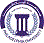 جامعة فيلادلفياPhiladelphia University2رقم الإصدار:   (Rev)الجهة المصدرة:  نائب الرئيس للشؤون الأكاديمية جامعة فيلادلفياPhiladelphia University4-5-2021تاريخ الإصدار:الجهة المدققة :  اللجنة العليا لضمان الجودةجامعة فيلادلفياPhiladelphia University4عدد صفحات  النموذج :الجهة المدققة :  اللجنة العليا لضمان الجودةجامعة فيلادلفياPhiladelphia Universityرقم المادةاسم المادةالمتطلب السابقالمتطلب السابق115342الاتصال التنموي------------نوع المادةنوع المادةوقت المحاضرةرقم القاعةمتطلب جامعة      متطلب كلية      متطلب تخصص     إجباري  *   اختياريمتطلب جامعة      متطلب كلية      متطلب تخصص     إجباري  *   اختياري12:45-2:15525الاسمرقم المكتبرقم الهاتفالساعات المكتبيةالبريد الإلكترونيهشام نبيل أديب بني عمرو506077756754510:00-11:00halayasra@gmail.comنمط التعلم المستخدمنمط التعلم المستخدمنمط التعلم المستخدمنمط التعلم المستخدم       تعلم وجاهي                   تعلم الكتروني                  تعلم مدمج       تعلم وجاهي                   تعلم الكتروني                  تعلم مدمج       تعلم وجاهي                   تعلم الكتروني                  تعلم مدمج       تعلم وجاهي                   تعلم الكتروني                  تعلم مدمجنموذج التعلم المستخدمنموذج التعلم المستخدمنموذج التعلم المستخدمنموذج التعلم المستخدمالنسبة المئويةمتزامنغير متزامنوجاهيالنسبة المئوية100%وصف المادة  تساهم المادة في تمكين الطالب من استخدام معارفه ومهارته في العمل التنموي من خلال أدوات وآليات الاتصال التنموي، سواء على المستوى المحلي او العالمي. كما توضح هذه المادة أهمية الاتصال في العملية التنموية على كافة المستويات، فهي بمثابة الآليات التي يتم من خلالها تيسير العمليات التنموية. وتتناول المادة دور الاتصال في العملية التنموية، وذلك من خلال التعرف على استراتيجيات التنمية ومدى استخدامها للاتصال ونظرياته في التأثير على المجتمع.والتعرف على تجارب الإعلام التنموي ومعرفة وظائف واستخدامات وتأثيرات الإعلام في التنمية المستدامة وطرق إعداد الحملات الإعلامية ومواثيق ووثائق التنمية العربية والعالمية .الرقممخرجات تعلم المادةرمز مخرج تعلم المرتبط للبرنامجالمعرفةالمعرفةالمعرفةK1توضيح مفهوم الاتصال التنموي والتعرف على  دوره واستخداماته  في التنمية المستدامة في المجتمعات العربية.K2فهم العلاقة بين وسائل الاتصال الجماهيري ودورها التنموي في خطط واستراتيجيات التنمية المستدامة  في المجتمع و كيفية التفاعل بينهما.K3تبيان الفروقات بين الأشكال الاتصالية المختلفة كالإعلام والدعاية والإعلان والعلاقات العامة.. الخ، سواء من حيث الغايات والنتائج (الأثر)، أو من حيث أساليبها المتبعة وأدواتها المستخدمة ودورها في تحقيق التنميةالمهاراتالمهاراتالمهاراتS1تحقيق القدرة التحليلية والاستنتاجية والنقدية تجاه دور وسائل الاتصال الجماهيري في التنمية المستدامةS2فهم العلاقة بين وسائل الاتصال الجماهيري ودورها التنموي في خطط واستراتيجيات التنمية المستدامة  في المجتمع وكيفية التفاعل بينهماالكفاياتالكفاياتالكفاياتC1تعريف الطالب بتكنولوجيا الاتصال ودور الإنترنت في مجال الاتصال، وأثرها على التنميةC2التعرف على الطرق الفعالة في إعداد وتنفيذ الحملات الاتصالية  التنمويةالكتاب المقرر"الاتصال والتنمية المستدامة في الوطن العربي", صالح أبو أصبع, دار البركة للنشر والتوزيع، عمان ط.1 ، 2009.الكتب والمراجع الداعمة- دوسية مخصصة للمادة بعنوان "مدخل إلى عل الاتصال"، تأليف الدكتور هشام بني عمرو- صالح خليل ابو اصبع/الاتصال والإعلام في المجتمعات المعاصرة.- عمان :دار البركة،2010(أشرطة فيديو، أشرطة صوتية): أشرطة صوتية وفيديو مباشرة من الإنترنت لمصادر مختلفة وتعلن في حينها. وثائق التنمية العربية والعالمية مثل: الأجندة الوطنية الأردنية ‘ إعلان الحق في التنمية ‘الاعلان العربي للتنمية المستدامة‘ الاعلان الاسلامي للتنمية المستدامة ‘ الحق في التنمية ‘تقارير التنمية العربية.زيارات لمؤسسات تنموية. القراءات الإضافية (الكتب، الدوريات... الخ : ذات صلة  بوسائل الاتصال الجماهيري استخداماتها  في التنمية المستدامة وستحدد في حينه لكل طالب من خلال القائمة أدناه.المواقع الإلكترونية الداعمةمواقع معلومات متخصصة بموضوع تعريف الاتصال وأهدافه وانواعه والاتصال التنموي  البيئة المادية للتدريس       قاعة دراسية            مختبر               منصة تعليمية افتراضية            أخرى         الأسبوعالموضوعأسلوب التعلم*المهامالمرجع1شرح رؤية ورسالة الكلية، واهداف ومخرجات تعلم المادة نقاش في الغرفة الصفيةالخطة الدراسية2   الفصل الأول: مفاهيم التنمية واستراتيجياتها محاضرةتحضير بيتي وعرضه في الغرفة الصفية/ د. حيدر إبراهيم3الباب الثاني الفصل الأول: استراتيجية التنمية في العالم العربي/ تعلم تفاعلي اثناء المحاضرةد. يوسف صايغ استراتيجية التنمية  59-76- صفحة             4   الباب الأول الفصل الخامس :نحو نهج عربي جديد للتنمية محاضرة تعلم تشاركي/ د. صالح (41-56)5الباب الثالث الفصل الأول:وظائف الاتصال واستخداماته محاضرة تعلم تشاركيواجب منزليتأثيرات وسائل  الاتصال. 139-146-156-1466الباب الثالث  الفصل الخامس: إشكالية الإعلام  والتنميةمحاضرة تعلم تشاركي/ المنظمة العربية للتربية والثقافة والعلوم219 -2387 الفصل الثاني: الاتصال ودوره المفقود في شاملة محاضرة تعلم تشاركيتحضير بيتي/ د. صالح أبو أصبع8   الفصل الرابع :نموذج الاندماج التبادلي للاتصال التنموي/ محاضرة تعلم تشاركيالاطلاع على المواقع الالكترونية لرصد أمثلة على المظاهر وعرضهاد. صالح أبو أصبع 193-218امتحان الفصل9   الفصل الرابع :نموذج الاندماج التبادلي للاتصال التنمويمحاضرة تعلم تشاركيتحضير بيتي وعرضه في الغرفة الصفية/ د. صالح أبو أصبع10   الباب الثاني الفصل الثالث: دور الأجندة الوطنية  الأردنية  في التنمية محاضرة تعلم تشاركي-واجب منزلياللجنة الوطنية للأجندة الوطنية 95-11811اجراء امتحان المنتصف الباب الرابع الفصل الأول؛ الإعلان الإسلامي للتنمية المستدامةمحاضرة تعلم تشاركيتحضير بيتي وعرضه في الغرفة الصفية12  الباب الثاني الفصل الخامس: الإعلان العربي عن التنميةمحاضرة تعلم تشاركي/مجلس وزراء شؤون التنمية والتخطيط العرب13الفصل السادس: الاصطياد في الإعلام  نموذج مقترح محاضرة تعلم تشاركيد. صالح أبو أصبع  14اعداد خطة لحملة تنمويةمحاضرة تعلم تشاركيواجب منزلي15مراجعات عامة للمادة مناقشة الواجباتمحاضرة تعلم تشاركي16التحضير للامتحان النهائيإجراء الامتحان النهائياستخدام التكنولوجيااستخدام المواقع الالكترونية لجمع البيانات حول موضوعات المادةمهارات الاتصال والتواصليقوم الطالب بعرض الواجبات والتقارير ومناقشتها في الغرفة الصفية والأفرقة الطلابيةالتطبيق العملي في المادةيشارك في حوارات جمعية تفاعلية لمواجهة المشكلة الاجتماعية في مجتمعه المحلي. يطور مهارات وأساليب  لتخطيط  سياسات التغيير والتأثير المجتمعي. يطور فنيات بحثية منهجية لتقييم مشروعات الإصلاح والتحديث المستحقة للتغيير والتنمية.أسلوب التقييمالعلامةتوقيت التقييم (الأسبوع الدراسي)مخرجات تعلم المادة المرتبطة بالتقييمامتحان منتصف الفصل30 %الحادي عشرأعمال فصلية*30 %مستمرالامتحان النهائي40 %السادس عشرالمجموع100%الرقممخرجات تعلم المادةأسلوب التعلم*أسلوب التقييم**المعرفةالمعرفةالمعرفةالمعرفةK1إكساب الطالب فهما علميا للاتصال وعملية الاتصال يستطيع أن يعكسه في التعامل مع أي موقف اتصالي يواجه في حياته الخاصة والعامة.محاضرةتقرير منزليK2تعريف الطالب بمفهوم "الخطاب" باعتباره "اللغة المستخدمة في الاتصال"، والعوامل الأساسية لصياغة/ إنشاء خطاب ناجح يتصف بالاتساق.محاضرةامتحان قصيرK3تعريف الطالب بالفروقات بين الأشكال الاتصالية المختلفة كالإعلام والدعاية والإعلان والعلاقات العامة.. الخ، سواء من حيث الغايات والنتائج (الأثر)، أو من حيث أساليبها المتبعة وأدواتها المستخدمة.محاضرةمناقشة التقرير العمليالمهاراتالمهاراتالمهاراتالمهاراتS1تعريف الطالب بمفهوم "الخطاب" باعتباره "اللغة المستخدمة في الاتصال"، والعوامل الأساسية لصياغة/ إنشاء خطاب ناجح يتصف بالاتساق.محاضرة وتفاعلتقرير عمليS2تعريف الطالب بنماذج ونظريات الاتصال، والتطور التاريخي والمفاهيم الذي طرأ عليها في معرض محاولتها لشرح وبيان وتوضيح كيف يحدث الاتصال و/ أو كيف يؤثر الاتصال في الأشخاص مرسلين ومستقبلين، والعوامل المؤثرة على الاتصال..محاضرة وتفاعلامتحان موضوعيالكفاياتالكفاياتالكفاياتالكفاياتC1تعريف الطالب بتكنولوجيا الاتصال ودور الإنترنت في مجال الاتصال.تعلم تشاركيواجباتC2تعريف الطالب بالاتجاهات الحديثة في علم الاتصال وقضاياه المعاصرة(التضليل الإعلامي، صحافة المواطن/ المواطن الصحفي، أخلاقيات الإعلام، الغزو الإعلامي ،الإعلام الاجتماعي ،...إلخ)محاضرة ونقاشمناقشة جماعيةالسياسةمتطلبات السياسةالنجاح في المادةالحد الأدنى للنجاح في المادة هو (50%) والحد الأدنى للعلامة النهائية هو (35%).الغياب عن الامتحاناتكل من يتغيب عن امتحان فصلي معلن عنه بدون عذر مريض أو عذر قهري يقبل به عميد الكلية التي تطرح المادة، توضع له علامة صفر في ذلك الامتحان وتحسب في علامته النهائية.كل من يتغيب عن امتحان فصلي معلن عنه بعذر مريض أو قهري يقبل به عميد الكلية التي تطرح المادة، عليه أن يقدم ما يثبت عذره خلال أسبوع من تاريخ زوال العذر، وفي هذه الحالة على مدرس المادة أن يعقد امتحاناً تعويضياً للطالب.كل من تغيب عن امتحان نهائي بعذر مريض أو عذر قهري يقبل به عميد الكلية التي تطرح المادة عليه أن يقدم ما يثبت عذره خلال ثلاثة أيام من تاريخ عقد ذلك الامتحان.الدوام (المواظبة) لا يسمح للطالب بالتغيب أكثر من (15%) من مجموع الساعات المقررة للمادة، أي ما يعادل ست محاضرات أيام (ن ر)، وسبع محاضرات أيام (ح ث). وإذا غاب الطالب أكثر من (15%) من مجموع الساعات المقررة للمادة دون عذر مرضي أو قهري يقبله عميد الكلية، يحرم من التقدم للامتحان النهائي وتعتبر نتيجته في تلك المادة(صفراً)، أما إذا كان الغياب بسبب المرض او لعذر قهري يقبله عميد الكلية التي تطرح المادة ، يعتبر منسحباً من تلك المادة وتطبق علية أحكام الانسحاب. النزاهة الأكاديميةتولي جامعة فيلادلفيا موضوع النزاهة الأكاديمية اهتمامًا خاصًا، ويتم تطبيق العقوبات المنصوص عليها في تعليمات الجامعة بمن يثبت عليه القيام بعمل ينتهك النزاهة الأكاديمية مثل: الغش، الانتحال (السرقة الأكاديمية)، التواطؤ، حقوق الملكية الفكرية.الرقممخرجات تعلم البرنامجاسم المادة التي تقيم المخرجأسلوب التقييممستوى الأداء المستهدف1توضيح مفهوم الاتصال التنموي والتعرف على  دوره واستخداماته  في التنمية المستدامة في المجتمعات العربية.الاتصال التنمويامتحان قصير 75% من الطلاب يتحصلون على علامة مرتفعة2فهم العلاقة بين وسائل الاتصال الجماهيري ودورها التنموي في خطط واستراتيجيات التنمية المستدامة  في المجتمع و كيفية التفاعل بينهما.الاتصال التنمويامتحان موضوعي100% من الطلبة يحصلون على علامة 68% أو أعلى سلم تقييم أداء3تبيان الفروقات بين الأشكال الاتصالية المختلفة كالإعلام والدعاية والإعلان والعلاقات العامة.. الخ، سواء من حيث الغايات والنتائج (الأثر)، أو من حيث أساليبها المتبعة وأدواتها المستخدمة ودورها في تحقيق التنميةالاتصال التنمويامتحان مقالي100% من الطلبة يحصلون على علامة 68% أو أعلى سلم تقييم أداءرقم المخرجالوصف التفصيلي لمتطلب تقييم المخرجانظر مخرجات تعلم البرنامج التي يتم تقييمها في المادة